ФГОБУВО «ФИНАНСОВЫЙ УНИВЕРСИТЕТ ПРИ ПРАВИТЕЛЬСТВЕ РОССИЙСКОЙ ФЕДЕРАЦИИ»Студенческая научно-практическая конференция «Молодежный спорт и туризм: новые тренды и направления»28 февраля 2018 года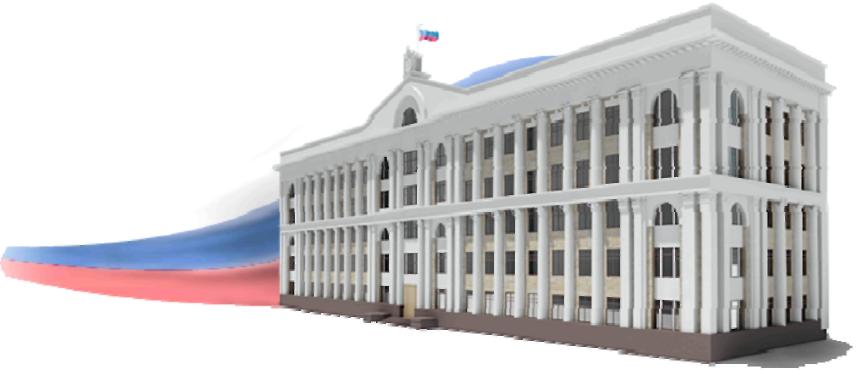 Место проведения:г.Москва, Верхняя Масловка, 15,Финансовый университет при Правительстве Российской ФедерацииОргкомитет конференцииПредседатель Оргкомитета:Аверин А.В., к.ф.н., доцент, заместитель декана Факультета международного туризма, спорта и гостиничного бизнеса по учебной и научной работе.Заместитель председателя оргкомитета:Поздняков К.К., к.э.н., доцент, декан Факультета международного туризма, спорта и гостиничного бизнеса по учебной и научной работе.Члены Оргкомитета:Линдер Н. В., Заместитель руководителя Департамента менеджмента.Васильева О. Н., Заместитель руководителя Департамента по внешним коммуникациям и практико-ориентированному образованию, доцент Департамента правового регулирования экономической деятельности. Грехов А. Ф. Начальник Управления охраны, режима и пожарной безопасности;Демченко М.В. Заместитель руководителя Департамента правового регулирования экономической деятельности по научной и международной деятельности;Камолов С.Г. Заведующий кафедрой государственного управления и права МГИМО МИД РоссииПавлюк А.В. Доцент кафедры государственного управления и права МГИМО МИД РоссииИванова Ю.О. Специалист по учебно-методической работе 1 категории Факультета международного туризма, спорта и гостиничного бизнеса;Джендубаева С.А. Специалист по учебно-методической работе Факультета международного туризма, спорта и гостиничного бизнеса;Ермакова П. А. Председатель НСО Факультета международного туризма, спорта и гостиничного бизнеса.Режим работы Конференции11.00 -11.45 – Пленарное заседание 11.45 -14:00 – Работа секций ПЛЕНАРНОЕ ЗАСЕДАНИЕМодератор: Аверин Александр Владимирович, к.ф.н., доцент, заместитель декана Факультета международного туризма, спорта и гостиничного бизнеса по учебной и научной работе.Приветственное слово участникам конференции:Поздняков Константин Константинович, к.э.н., доцент, декан Факультета международного туризма, спорта и гостиничного бизнеса по учебной и научной работе.Васильева Оксана Николаевна, Заместитель руководителя Департамента правового регулирования экономической деятельности по внешним коммуникациям и практико-ориентированному образованию.Жигарёва Оксана Георгиевна, к. п. н., доцент, преподаватель кафедры Физическое воспитание Финансового Университета при Правительстве РФ.СЕКЦИЯ 1 «Организационные и правовые аспекты развития молодежного спорта итуризма в РФ»аудитория 346Модератор: Дахненко Светлана Сергеевна, к.ю.н., доцент, доцентДепартамента правового регулирования экономической деятельности.Сомодератор: Иванова Юлия Олеговна, преподаватель Департамента менеджмента, специалист по учебно-методической работе Факультета международного туризма, спорта и гостиничного бизнеса;СЕКЦИЯ 2«Современные проблемы кадрового обеспечения спортивной индустрии итуристской отрасли»аудитория 347Модератор: Поздняков Константин Константинович, к.э.н., доцент, декан Факультета международного туризма, спорта и гостиничного бизнеса по учебной и научной работе.Сомодератор: Жигарёва Оксана Георгиевна, к. п. н., доцент, преподаватель кафедры Физическое воспитание Финансового Университета при Правительстве РФ.СЕКЦИЯ 3«Обеспечение конкурентоспособности организаций индустрии спорта итуризма в условиях меняющихся рынков»аудитория 349Модератор: Аверин Александр Владимирович, к.ф.н., доцент, заместитель декана Факультета международного туризма, спорта и гостиничного бизнеса по учебной и научной работе.Сомодератор: Юрченко Александр Леонидович, к.п.н., преподаватель кафедры Физическое воспитание Финансового Университета при Правительстве РФ.Выступающие:Чернышенко Никита Сергеевич, Козлов Дмитрий Викторович,
Студенты I курса магистратуры МГИМО(У) МИД РФСоавтор: Диев Никита Дмитриевич, РЭУ имени Г.В. Плеханова«Экономный туризм» - развитие туристической инфраструктуры Москвы на микроуровнеПазечка Анастасия Михайловна,Студентка II курса Факультета Международного туризма, спорта и гостиничного бизнеса, учебной группы МС2-1 ФУ при Правительстве РФНаучный руководитель: Артемьева Ольга Александровна "Проблемы и перспективы развития игровых видов спорта на базе ВУЗов в г. Москве"Прискокова Татьяна ВладимировнаСтудентка II курса Факультета Международного туризма, спорта и гостиничного бизнеса, учебной группы МС2-1 ФУ при Правительстве РФ
«Организационные и правовые аспекты развития молодежного спорта среди инвалидов и людей с ограниченными возможностями здоровья»Горяйнова Мария Алексеевна,
Студентка II курса Факультета Международного туризма, спорта и гостиничного бизнеса, учебной группы МТ2-1 ФУ при Правительстве РФ
Научный руководитель: к.ю.н. Гуков Алибек Сафарович
«Проблемы правового регулирования в сфере туризма»Курбанова Лаура Арзиковна, Курбанова Луиза Арзиковна ЮГП3-2«Проблемы правового регулирования детского туризма»Чуракова Елизавета ВалерьевнаЮГП3-2«Особенности гражданско-правовой ответственности по договору оказания туристских услуг»Берестень ДмитрийЮБСм-2 «Договорные матчи: правовое регулирование и проблемы применения норм в России»Савченко ВиталийЮГП3-4«Правовое регулирование труда спортсменов»Бабаева Папай Салавутдиновнамагистрант НИУ ВШЭ«Особенности правового регулирования студенческого спорта в Российской Федерации»Рюмин Андрей Романовичстудент первого курса факультета права НИУ ВШЭ, магистерская программа «Юрист в сфере спорта»«Налогообложение в области спорта»Пелевин Кирилл Дмитриевич магистрант НИУ ВШЭ«Грантовая поддержка организаций, осуществляющих спортивную подготовку»Выступающие:Лялина Екатерина Андреевна,Студентка II курса Факультета Международного туризма, спорта и гостиничного бизнеса, учебной группы МС2-1 ФУ при Правительстве РФНаучный руководитель: к.ф.н., доцент Аверин Александр Владимирович
«Современные проблемы кадрового обеспечения спортивной индустрии на примере художественной гимнастики»Решетников Александр Максимович, Кимайкина Екатерина Константиновна,Студенты II курса Факультета Международного туризма, спорта и гостиничного бизнеса, учебной группы МС2-1 ФУ при Правительстве РФНаучный руководитель: к.ф.н., доцент Аверин Александр Владимирович
«Особенности и перспективы развития натурализации в современном российском спорте»
Поплавский Александр Вячеславович,
Студент института материалов современной энергетики и нанотехнологий Российского химико-технологического университета имени Д.И. Менделеева
Соавторы: Дудин Александр Алексеевич (учитель по физической культуре "Лицея №11 имени Т.И. Александровой" в г. Йошкар-Ола)
«Современные проблемы кадрового обеспечения в спортивной индустрии»Микрюкова Дарья Васильевна,Студентка II курса Факультета Международного туризма, спорта и гостиничного бизнеса, учебной группы МС2-1 ФУ при Правительстве РФНаучный руководитель: к.п.н., доцент, Жигарёва Оксана Георгиевна«Современные проблемы кадрового обеспечения студенческого спорта (на примере г. Москвы»Выступающие:Голуб Мария Дмитриевна, Шепелева Ангелина ВалерьевнаФакультет управления и политики направление Государственное и муниципальное управление, МГИМО «Оценка эффективности Федерального закон от 29 июля 2017 года № 214-ФЗ "О проведении эксперимента по развитию курортной инфраструктуры в Республике Крым, Алтайском крае, Краснодарском крае и Ставропольском крае"»Родионова Анна Геннадьевна, Гаврилов Даниил ОлеговичСтуденты II курса Факультета Международного туризма, спорта и гостиничного бизнеса, учебной группы МС2-1 ФУ при Правительстве РФ«Обеспечение конкурентоспособности киберспортивной индустрии по отношению к другим видам спорта»Ермакова Полина АндреевнаСтудентка II курса Факультета Международного туризма, спорта и гостиничного бизнеса, учебной группы МТ2-1 ФУ при Правительстве РФНаучный руководитель: к.э.н., доцент Поздняков Константин Константинович
«Роль эко-отелей в создании конкурентной среды в сфере гостеприимства»
Кузнецов Евгений Юрьевич
Студент II курса Факультета Международного туризма, спорта и гостиничного бизнеса, учебной группы МТ2-1 ФУ при Правительстве РФНаучный руководитель: к.ф.н., доцент Аверин Александр Владимирович
«Организация системного подхода к развитию киберспорта на уровне университетов»
Дементьев Дмитрий Александрович 
Студент II курса Факультета Международного туризма, спорта и гостиничного бизнеса, учебной группы МТ2-1 ФУ при Правительстве РФ
«Разработка SMM стратегий в индустрии туризма»Викарчук Юлия Андреевна; Филина Александра
Студенты I курса Факультета экономики и финансов
Научный руководитель: к.э.н., доцент Саранцев В. Н.
«Парки развлечений как ресурс развития туризма»Андрейчук Оксана Константиновна; Богодухова Наталья Сергеевна
Студенты I курса Факультета экономики и финансов
Научный руководитель: к.э.н., доцент Саранцев В. Н.
«Оценка туристического потенциала для развития смешанных видов туризма в регионе»Кормщиков Иван Владимирович; Идугин Никита Сергеевич
Студенты I курса Факультета управления
Научный руководитель: к.э.н., доцент Саранцев В. Н.
«Оценка современного состояния развития въездного туризма и его совершенствованию»

Бабаян Анна Грачиковна; Джамалова Саят Тофиковна
Студенты I курса Факультета экономики и финансов
Научный руководитель: к.э.н., доцент Саранцев В. Н.
«Туристический потенциал г. Баку для смешанных видов туризма»Шестаков Леонид Максимович
Студент II курса Факультета Международного туризма, спорта и гостиничного бизнеса, учебной группы МТ2-2 ФУ при Правительстве РФ
Научный руководитель: 
«Инновационный туризм, как направление развития современного туристско-рекреационного комплекса»